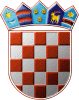         REPUBLIKA HRVATSKAOSJEČKO-BARANJSKA ŽUPANIJA
KLASA: 601-02/22-04/3URBROJ: 2158-109-01-22-01Ernestinovo, 16. kolovoza 2022. g.                                        ČLANOVIMA ODGOJITELJSKOG VIJEĆAPREDMET: 6. sjednica Odgojiteljskog vijeća  - p o z i v – 	Sazivam 6. sjednicu Odgojiteljskog vijeća Dječjeg vrtića ''Ogledalce''  koja će se održati 24. kolovoza  2022.god. u 16,30 sati.Sjednica će se održati u prostorijama Dječjeg vrtića ''Ogledalce'', Školska 4, 31215 Ernestinovo.Predlažem sljedećiDNEVNI RED:Usvajanje Zapisnika s 5. Odgojiteljskog vijećaUsvajanje Godišnjeg izvješća za 2021./22. godinuOsvrt pedagoga na odgojno – obrazovni rad vrtićaOrganizacija i plan rada odgojitelja u narednom razdobljuRazno                                                                                                                       RavnateljicaMonika Miškić, v.r. 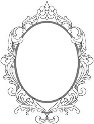 DJEČJI VRTIĆ OGLEDALCEERNESTINOVO